Fântânele, jud ClujHotel: Bianca 3*Toate tarifele includ micul dejun (22 Ron).Cazare: 30 camere single, duble si apartamente;Dotări camere: televizor, cablu TV, telefon, minibar, cabină duş sau baie cu cadă, uscător păr.Servicii oferite la cazare incluse în tarif : mic dejun, parcare proprie în aer liber.Restaurant: 1 restaurant cu 80 locuri, bar de zi, separeu cu 16 locuri, terasă cu 24 locuri. 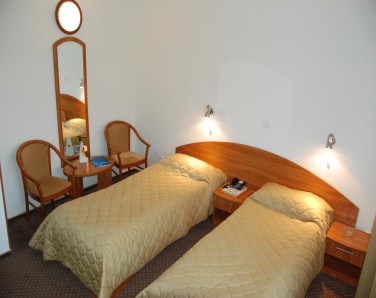 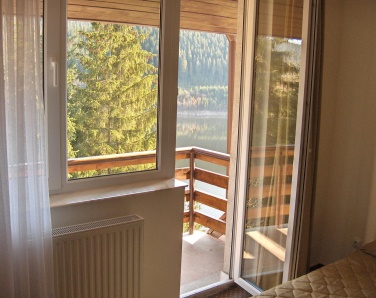 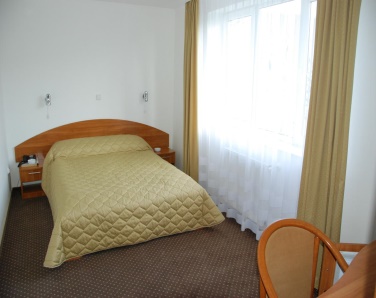 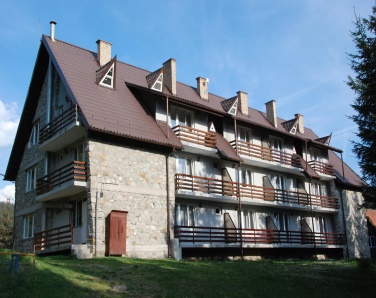 Staţiunea Fântânele e situată la o altitudine de 1050 m, în comuna Râşca din judeţul Cluj, între Munţii Gilău şi Vlădeasa, pe malul Lacului Fantanele. Nu are statut oficial de localitate, ci numai de staţiune climaterică de interes local. Este greşit numită uneori Beliş-Fântânele, sau Fântânele-Beliş, datorită apropierii de satul Beliş.Staţiunea este căutată mai ales pentru odihnă şi relaxare.Camera 3 stele	Tarife 16.12-15.01, 01.07-31.08Tarife 16.01-30.08, 01.09-15.12Cameră dubla	200175Camera single	165145Apartament	260245